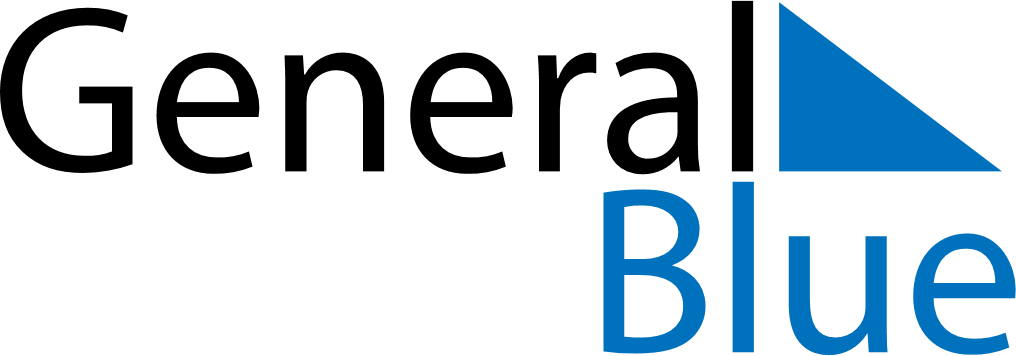 March 2018March 2018March 2018NamibiaNamibiaSundayMondayTuesdayWednesdayThursdayFridaySaturday123456789101112131415161718192021222324Independence Day25262728293031Good Friday